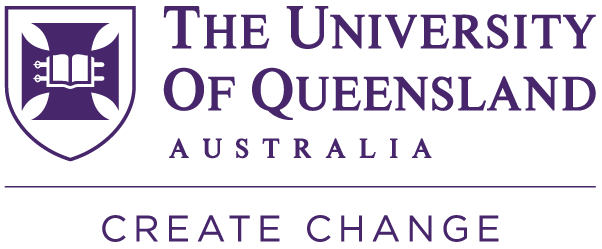 UQ Reconciliation Action Plan NetworkStudent Responsibilities and Criteria to JoinThe University of Queensland has proudly launched the #UQRAP Network to ensure a culturally-respectful workplace and study environment.Membership is open to all students. You can join as a RAP Friend, RAP Partner or Agent of Change – depending on your stage of engagement with reconciliation and capacity.Members will have opportunities to continue their cultural learning journey and engage with reconciliation initiatives across UQ.The responsibilities and criteria to join the UQ RAP Network are outlined below:RAP FriendResponsibilitiesYou'll make a difference by:Completing cultural learningParticipating in RAPN CommunityAttending at least 2 UQRAP Network meetings per year to map spheres of influence and share practices and experiences. Meetings are held every 2 months.To ApplyStudents to choose resources from the list below for a time equivalent of 3 hours and respond to the cultural learning reflection questions.Articles and Short StoriesIndigenous issues can be daunting - here are 10 positive ways to engage (2019) Dodson, S. (ABC)Blackwords (published 2020) Growing Up Indigenous in AustraliaFilms, Documentaries and VideosAnita Heiss on Living Black – responsible media (2:36) https://www.facebook.com/watch/?v=1055640421635456The Redfern Speech (10 December 1992) by former Prime Minister, Paul Keating (16:50) https://www.youtube.com/watch?v=x1S4F1euzTwThe Last Kinection, I Still Call Australia Home (3:28) https://www.youtube.com/watch?v=yGzoGhfM24ABriggs and Gurrumul (5:29) https://www.youtube.com/watch?v=28nB3T5ZO1g “The Hunt” for Like a VersionSome Sheroes and Heroes
Explore the lives and achievements of some Aboriginal and or Torres Strait Islander sheroes and heroes.Black Magic Woman – Mundanara Bayles speaking with Karen Mundine (Reconciliation Australia) (52 mins) https://podcasts.apple.com/au/podcast/karen-mundine-ceo-reconciliation-australia/id1505283659?i=1000515536844Dr Lowitja O’Donaghue AC CBE DSG https://www.lowitja.org.au/page/about-us/patronEddie (Koiki) Mabo: ABC (2020) “Give me land, lots of land: The legacy of Eddie Mabo” (54:09) https://www.abc.net.au/radionational/programs/awaye/saturday-10-october-2020/12747816David Unaipon in Blackwords https://www.austlit.edu.au/austlit/page/A6178Social Media
Explore posts by:
@IndigenousX@TheConversation@AIATSISWrite responses to the Reflection questions below ready for submission:
1. Which resources did you read, watch or listen to?
2. What was your standout learning moment?
3. Why do you want to join the UQRAP Network?RAP Partner A RAP Partner is further along in the reconciliation journey; has increased their knowledge and is beginning to partner to create change in reconciliationResponsibilitiesYou'll make a difference by:Completing cultural learningContributing to RAPN CommunityAttending at least 3 UQRAP Network meetings per year to map spheres of influence and share practices and experiences. Meetings are held every 2 months.As a Student Member: through your work in mapping your spheres of influence develop 2 key priorities that will assist in reconciliation within the Student CommunityAttending 1 Organisational Cultural Safety workshop per yearVolunteering in at least 1 RAP-related project per year
e.g. Student-Staff Partnership project or event, UQ NAIDOC Festival, Great Book Swap and National Reconciliation Week.To ApplyStudents to choose resources from the list below for a time equivalent of 3 hours and respond to the cultural learning reflection questions.Articles and Short StoriesHow to Be A Good Indigenous Ally (2018) Finlay, S.M.McIntosh, P (1989) “White privilege: unpakig the invisible knapsack” download at https://nationalseedproject.org/Key-SEED-Texts/white-privilege-unpacking-the-invisible-knapsackFilms, Documentaries and VideosThe Tracker (2002) (90 mins) https://search.library.uq.edu.au/permalink/f/tbms52/TN_cdi_rmit_edutv_143333Blue Water Empire (2019) (50 mins) https://search.library.uq.edu.au/permalink/f/tbms52/TN_cdi_rmit_edutv_3409286Local Knowledge, “Blackfellas” (4:25) https://www.youtube.com/watch?v=yGzoGhfM24AA.B. Original and Paul Kelly, “Dumb Things” for Like a Version (4:35) https://www.youtube.com/watch?v=ICcewg7fxhoWhat is privilege? https://www.facebook.com/watch/?v=1936578223240531Some Sheroes and HeroesExplore the lives and achievements of some Aboriginal and or Torres Strait Islander sheroes and heroes.Black Magic Woman – Mundanara Bayles speaks with guests about 26 January Invasion Day (47 mins) https://podcasts.apple.com/au/podcast/january-26th-invasion-day-special/id1505283659?i=1000506570245Pearl Gibbs http://www.kooriweb.org/foley/heroes/biogs/pearl_gibbs.htmlProfessor Bruce Pascoe: Aboriginal Agriculture, Technology and Ingenuity (Digibook) (50 mins) https://education.abc.net.au/home#!/digibook/3122184/bruce-pascoe-aboriginal-agriculture-technology-and-ingenuityState Library Queensland (2009) Seaman Dan (7:54) https://www.youtube.com/watch?v=1rKjvvOM07ISocial MediaExplore hashtags:#stopblackdeathsincustody#UluruStatementfromtheHeartWrite responses to the Reflection questions below ready for submission:1.   Which resources did you read, watch or listen to?2.   What was your standout learning moment?Agent of ChangeAn Agent of Change is a highly active member who is influencing, leading and enacting change to advance reconciliation.ResponsibilitiesYou'll make a difference by:Completing cultural learningBeing available for students and staff to contact if they have questions or want to increase their knowledge on Aboriginal and Torres Strait Islander research, curricula, engagement, cultures and issuesInviting 5 people to join the UQRAP NetworkContributing and leading conversations in RAPN CommunityAttending 5 and lead at least one activity within a UQRAP Network meetings per year to map spheres of influence and share practices and experiences. Meetings are held every 2 months.As a Student Member: through your work in mapping your spheres of influence develop 3 key priorities that will assist in reconciliation within the Student CommunityVolunteering in at least 1 RAP-related project per year
e.g. Student-Staff Partnership project or event, UQ NAIDOC Festival, Great Book Swap and National Reconciliation Week.To ApplyStudents who complete or have completed an ABTS course in their program of study OR choose resources from the list below for a time equivalent of 4 hours and respond to the cultural learning reflection questions.Articles and Short StoriesHow To Be A Better Ally To Australian First Nations People (2020) Eswaran, S.Films, Documentaries and VideosInspirational Indigenous Australian TedX talks https://indigenousx.com.au/inspirational-indigenous-australian-tedx-talks/Goldstone (109 mins) – available on ABC iview https://iview.abc.net.au/show/goldstoneA.B. Original ft Dan Sultan 26 January https://www.youtube.com/watch?v=EdHQNJYZFegMojo Juju, Native Tongue (4:04) https://www.youtube.com/watch?v=JLQ4by3lUJoArchie Roach – Took the Children away (30th anniversary edition) https://www.youtube.com/watch?v=EA52bupg-BY and Briggs – Children Came back ft Gurrumul and Dewayne Evertsmith https://www.youtube.com/watch?v=3-wMbFntrTo&list=RD3-wMbFntrTo&start_radio=1 (10 mins)Some Sheroes and Heroes
Explore the lives and achievements of some Aboriginal and or Torres Strait Islander sheroes and heroes.Oodgeroo Noonuccal https://www.sbs.com.au/ondemand/watch/630885955884 and access poetry at https://www.poetrylibrary.edu.au/poets/noonuccal-oodgeroohttps://www.poetrylibrary.edu.au/poets/noonuccal-oodgerooDistinguished Professor Aileen Moreton-Robinson https://www.theguardian.com/books/2020/aug/05/i-have-never-stopped-aileen-moreton-robinson-on-20-years-of-talkin-up-to-the-white-womanMr Meyne Wyatt on Q+A https://www.abc.net.au/news/2020-06-09/meyne-wyatt-delivers-powerful-monologue-on-racism/12333854Professor Eric Willmot AM https://www.austlit.edu.au/austlit/page/A1245Social Media
Explore posts by@NITV@The DrumAn example of a post by Amy McQuire on ABC The Drum twitter post (2:17) https://twitter.com/abcthedrum/status/1269928893785366530?lang=enWrite responses to the Reflection questions below ready for submission:
1. Which resources did you read, watch or listen to?
2. What was your standout learning moment?